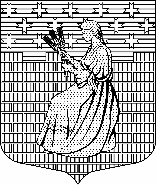 МУНИЦИПАЛЬНОЕ ОБРАЗОВАНИЕ“НОВОДЕВЯТКИНСКОЕ СЕЛЬСКОЕ ПОСЕЛЕНИЕ”ВСЕВОЛОЖСКОГО МУНИЦИПАЛЬНОГО РАЙОНАЛЕНИНГРАДСКОЙ ОБЛАСТИ_____________________________________________________________________________188661, РФ, Ленинградская обл., Всеволожский район, дер. Новое Девяткино дом 57 оф. 83 тел./факс (812) 595-74-44СОВЕТ ДЕПУТАТОВ РЕШЕНИЕ«24» марта 2021г.                                                                                                          № 16/01-02дер. Новое ДевяткиноОб утверждении отчета главы МО «Новодевяткинское сельское поселение»Д.А. Майорова о результатах своей деятельности и деятельности администрации МО «Новодевяткинское сельское поселение» за 2020 год Заслушав и обсудив представленный главой МО «Новодевяткинское сельское поселение» Д.А. Майоровым отчет о результатах своей деятельности и деятельности администрации МО «Новодевяткинское сельское поселение» за 2020 год, в соответствии со статьями 35, 36 Федерального закона от 6 октября 2003 года № 131-ФЗ «Об общих принципах организации местного самоуправления в Российской Федерации», Уставом МО «Новодевяткинское сельское поселение», совет депутатов принялРЕШЕНИЕ:1.Утвердить отчет главы МО «Новодевяткинское сельское поселение» Д.А. Майорова о результатах своей деятельности и деятельности администрации МО «Новодевяткинское сельское поселение» за 2020 год.2.Признать деятельность главы МО «Новодевяткинское сельское поселение» Д.А. Майорова и деятельность администрации МО «Новодевяткинское сельское поселение» за 2020 год удовлетворительной. 3.Настоящее решение вступает в силу с момента принятия.4.Разместить отчет главы МО «Новодевяткинское сельское поселение» Д.А. Майорова о результатах своей деятельности и деятельности администрации МО «Новодевяткинское сельское поселение» за 2020 год на официальном сайте муниципального образования в информационно - телекоммуникационной сети «Интернет».5.Настоящее решение подлежит официальному опубликованию в газете «Вести» и размещению на официальном сайте МО «Новодевяткинское сельское поселение» в информационно - телекоммуникационной сети «Интернет».6.Контроль за исполнением настоящего решения возложить на заместителя председателя совета депутатов Соломатову Г.В.Глава муниципального образования                                                                     Д.А. Майоров